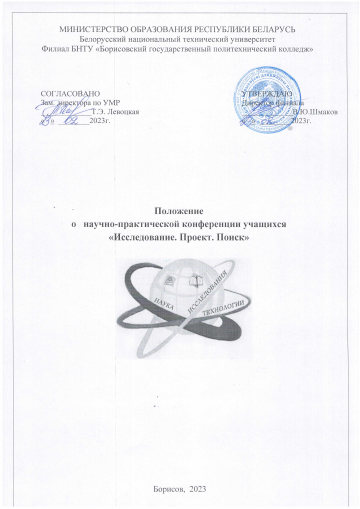 ОБЩИЕ ПОЛОЖЕНИЯ1.1. Проведение научно-практической конференции учащихся «Исследование. Проект. Поиск» (далее -  НПК) направлено на активизацию работы по пропаганде научных знаний, профессиональной ориентации и привлечению учащихся к творчеству, учебно-исследовательской и научно-исследовательской работе. 1.2. Положение определяет порядок и условия проведения НПК, особенности представления материалов для участия в конференции. 1.3. Участниками НПК являются учащиеся, интересующиеся и занимающиеся учебно-исследовательской и научно-исследовательской деятельностью. 1.4. НПК проводится на добровольной основе среди учащихся учреждений среднего специального и профессионально-технического образования.2. ЦЕЛИ И ЗАДАЧИ2.1. Целью НПК является интеллектуальное и творческое развитие учащихся, поддержка талантливой молодежи, демонстрация и пропаганда их лучших достижений в учебно-исследовательской, научно-исследовательской и творческой деятельности.  2.2. Задачи НПК: развитие исследовательской, творческой, экспериментально-конструкторской и поисковой деятельности учащихся; поддержка творчески и интеллектуально одарённой молодёжи; развитие коммуникативных умений и навыков учащихся (публичное выступление, применение различных способов  презентации результатов своего исследования); формирование проектно-исследовательской культуры преподавателей и обучающихся, повышение профессионального уровня преподавателей-руководителей исследовательских работ. 3. УСЛОВИЯ ПРОВЕДЕНИЯ3.1. Участниками НПК могут быть один или несколько учащихся учреждений среднего специального и профессионально-технического образования, предоставившие в организационную комиссию заявку участника и текст исследовательской работы. К участию в НПК допускаются учащиеся учреждений образования как Республики Беларусь, так и зарубежных стран, независимо от курса обучения. НПК является открытой по составу участников: работы могут предоставлять как отдельные участники, так и авторские коллективы. 3.2. Подготовка НПК осуществляется под руководством методического совета БГПК.3.3. Работа НПК осуществляется в ходе пленарного заседания и работы секций. Секция 1. Информатизация как основа развития экономики, производства и социальной сферы. Секция 2. Техника и технология (модернизация современного производства). Секция 3. Экологические аспекты производственной и бытовой деятельности: проблемы и их решение. Секция 4. Социокультурные и экономические проблемы современного общества: взгляд молодых на проблему.   Секция 5. Молодёжь за мир и созидание.  Секция 6. Место государственных и иностранных языков в межкультурной коммуникации. 3.4. Решение о проведении НПК оформляется приказом директора БГПК и доводится до сведения всех заинтересованных сторон. 3.5. Форма участия в НПКУ очная (для учащихся Филиала БНТУ «БГПК»)  и заочная (для учащихся других учреждений образования). 3.6. Участник НПК представляет в организационную комиссию заявку в соответствии с приложением 1.   3.7. Оформление текста исследовательской работы осуществляется в соответствии с приложением 2. Текст предоставляется участником в организационную комиссию в печатном или электронном виде в соответствии с планом проведения НПК. 3.8. Все выступления на НПК являются регламентированными. Регламент – до 7  минут на выступление в онлайн-формате. 4. ПОРЯДОК РАБОТЫ ОРГАНИЗАЦИОННОЙ КОМИССИИ4.1. Для организации и проведения НПКУ создается организационная комиссия.  4.1.1. Персональный и численный состав организационной комиссии утверждается приказом директора. 4.1.2. Организационная комиссия: осуществляет непосредственное руководство подготовкой и проведением НПК; принимает решение о допуске обучающихся для участия в НПК; объективно оценивает представленные на НПК материалы, соблюдая при этом конфиденциальность; определяет победителей и вносит предложения о награждении победителей; информирует участников о результатах; обеспечивает освещение хода подготовки, проведения и результатов НПК на сайте БГПК, в других средствах массовой информации; готовит приказ о награждении победителей, отбирает и компонует материалы для подготовки электронного сборника материалов НПК и обеспечивает его размещение на сайте БГПК. 5. ПОДВЕДЕНИЕ ИТОГОВ5.1. Организационная комиссия, после заслушивания выступлений (в очной форме участия) и ознакомления с содержанием исследовательских работ (при заочной форме участия), определяет победителей в каждой из секций НПК. 5.2. Победители (1-3 место в каждой секции) НПК определяются в соответствии с критериями (Приложение 3) и награждаются дипломами за активное участие в учебно-исследовательской работе, подготовку и представление на конференции содержательных материалов.  5.3. Организационная комиссия имеет право наградить отдельных участников НПК специальными дипломами в номинациях: «За оригинальность выбора темы и ее представление», «За качество подготовки видеопрезентации», «За сохранение и преумножение традиций научно-практической конференции филиала БНТУ «БГПК». 5.4. Решение организационной комиссии принимается на заседании путем открытого голосования. Комиссия имеет право принимать решения, если на заседании присутствует не менее 2/3 её утвержденного состава. Решение организационной комиссии считается принятым, когда за него проголосовало более половины присутствующих на заседании членов. 5.5. Решение комиссии оформляется протоколом, который подписывается председателем организационной комиссии и секретарем.  6 ПРАВА УЧАСТНИКОВ6.1. Каждый участник НПК имеет право предоставить исследовательскую работу или выступить с сообщением (в зависимости от формы проведения НПК), отражающим собственную точку зрения по исследуемой проблеме или направлению творческой экспериментальной деятельности. 6.2. Каждый участник НПК имеет право выступить оппонентом по проблемам, рассматриваемым на НПК. 6.3. Участники НПК имеют право в корректной форме задавать вопросы по заинтересовавшей их проблеме. 7 ОТВЕТСТВЕННОСТЬ7.1. Каждый выступающий несёт ответственность за содержание и качество своего выступления. 7.2. В случае использования информации из каких-либо источников, в т.ч. и ресурсов сети Интернет, участник НПК в обязательном порядке должен отразить это в своей работе соответствующими ссылками. 8 КАЛЕНДАРЬ НПК «ИССЛЕДОВАНИЕ. ПРОЕКТ. ПОИСК»8.1. Регистрация участников и приём материалов до 20.04.2023г.8.2. Работа конференции – 27.04.2023г. (в режиме онлайн) 	8.3. Подведение итогов – 28.04.2023г.КОНТАКТЫЗаместитель директора по учебно-методической работе Левоцкая Тамара Эдуардовна Телефон 8(01777)4-49-51МетодистСкурат Елена ВикторовнаТелефон 8(01777)4-25-78E-mail: bgpk@bntu.byПриложение 1 Заявка на участие в 20 научно-практической конференции учащихся филиала БНТУ «БГПК» с международным участием Ф.И.О. участника (полностью)  ____________________________________________ Учреждение образования, курс учебная группа _____________________________ Специальность ________________________________________________ 	Руководитель (Ф.И.О.) 	________________________________________________ 	Тема выступления 	________________________________________________ 	Название секции 	________________________________________________ Форма участия (онлайн, заочная)___________________________________________ Приложение 2 Оформление текста исследовательской работы ЗАГЛАВИЕ (ПРОПИСНЫМИ ПОЛУЖИРНЫМИ БУКВАМИ, ВЫРАВНИВАНИЕ ПО ЦЕНТРУ) Фамилия (и) и инициалы автора (ов)  Иванов В.А. Руководитель: Петрова  В.В. Учреждение образования (полное наименование) Аннотация:  Логическое построение работы: Титульный лист 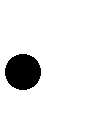 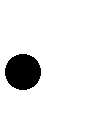 Оглавление Введение  Содержание (основной текст)  Заключение Список литературы Приложения (нумеруются)  Введение (содержит обоснование выбора темы, ее значимость и актуальность для современного общества, производства или экономики).  	Объект, предмет исследования:          	Цель работы:  Далее размещается текст работы. В случае необходимости текст работы разбивается на разделы, при этом каждый раздел должен иметь подзаголовок.    	Заключение содержит выводы о результатах исследования (для исследовательской работы) и выводы, сформулированные на основе проанализированного научного материала (для описательной реферативной работы).  	Литература ссылки на использованные источники. Список литературы 1.  Мильчин, А. Э. Справочник издателя и автора / А. Э. Мильчин, Л. К. Чельцова. – М., 2003. – 460 с. Текст оформляется шрифтом Times New Roman, размер – 12 pt, не допускается сжатие или разреживание текста, заголовок - шрифтом Times New Roman, размер – 14 pt, обычный, интервал между строк 1,5. Размер полей: верхнего и нижнего 2 см, левого 3 см, правого 1,5 см, страницы нумеруются вверху по центру станицы. Все страницы нумеруются, начиная с титульного листа. Цифру номера страницы ставят вверху по центру страницы, на титульном листе номер страницы не ставят. Каждый новый раздел (введение, разделы, заключение, список источников) начинаются с новой страницы. Расстояние между названием раздела (заголовками главы или параграфа) и последующим текстом должно быть равно трём интервалам. Заголовок располагается посередине строки.  Рисунки оформляются как графические объекты; таблицы, рисунки, графики должны иметь порядковую нумерацию, нумерация рисунков (в том числе графиков) и таблиц ведется раздельно; если рисунок (таблица) в тексте один (одна), то номера не проставляются. Ссылки на литературные источники нумеруются в порядке их цитирования в тексте, номера ссылок заключаются в квадратные скобки. Титульный лист На титульном листе должны быть следующие данные: Наименование  учреждения образования Тема выступления  3. Секция НПК 4.Имя, отчество, фамилия автора (учащегося), курс, учебная группа 5. Имя, отчество, фамилия и должность преподавателя-руководителя 6. Место  и  год выполнения работы Ссылки Если в работе содержатся цитаты или ссылки на высказывания, необходимо указать номер источника по списку и страницу в квадратных скобках в конце цитаты или ссылки. Например: По мнению Эйнштейна, пространство и время относительны, они зависят от скорости движения системы отчёта [6, с. 22]   Объем исследовательской работы до 15 страниц. Приложение 3 Критерии оценки исследовательской работы: научность исследованной темы  (актуальность, индивидуальность, оригинальность);соответствие содержания сформулированной теме; полнота раскрытия темы в соответствии с содержанием, законченность, аргументированность изложения; использование современных научных данных и разработок (технологических, экономических и т.д.); практическая значимость (для исследовательских работ производственной  направленности), оригинальность решения проблемы; обработка данных (статический анализ, творчество и самостоятельность автора и т.д.); научный стиль изложения, литературный язык работы (для исследовательских и экспериментальных работ).  Наличие выводов и их соответствие полученным результатам; логичность построения работы;  уровень самостоятельности;  качество оформления работы; 